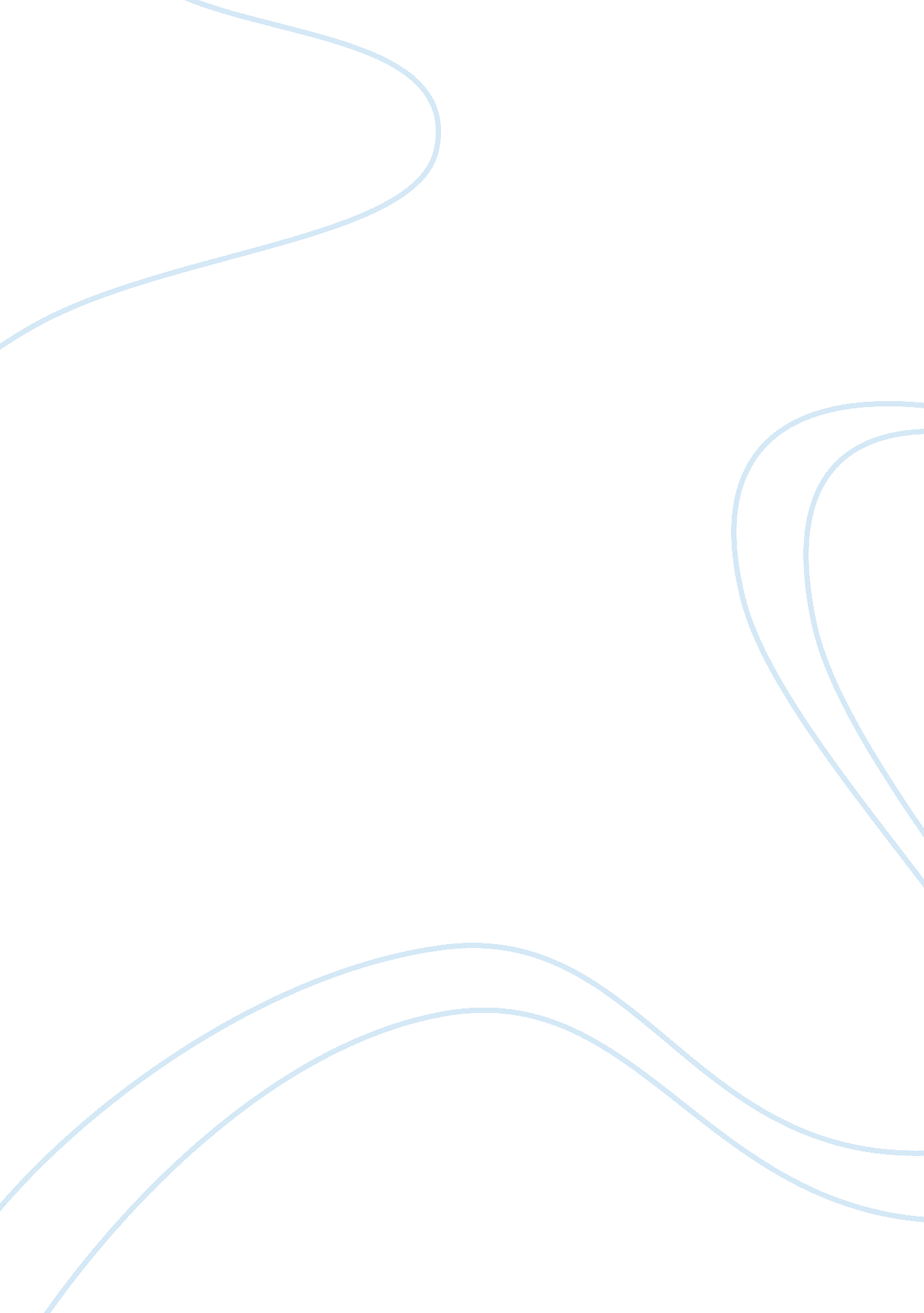 Examine the value of planning theories to current practice of urban planning in t...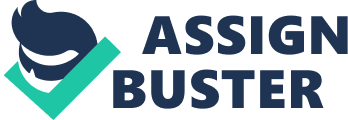 ID Lecturer Examine the value of planning theories to current practice of urban planning in the United States The urban planning discussions center on the premise of bringing about a level of sanity within the urban centers of present times (Ciscel, 2001). This is because the urban centers depict a sense of sophistication and cultured mannerisms which the rural areas and sub-urban areas do not represent. The town planners of today are more focused on getting the job done as far as the urban planning realms are concerned because they know well in advance that they have to meet objectives that are far reaching and have a long lasting effect on the lives of the people as well as the future generations that will make use of the urban landscapes, architectures and so on. The debate on urban planning theories and their incorporation within the United States has comprised of a number of positives, all of which focus on the tangent of bringing in development within the aegis of human interaction with the infrastructural changes that are happening on the global front. It is a given that the urban planning within the United States has attained significance because urban landscapes have largely shaped up the human interaction systems with the people around them as well as the infrastructural elements that remain pivotal towards the related understandings. Urban planning is all the more necessary to comprehend because it makes the city centers and its different amenities accessible to the people who hail from different walks of life, and thus take into confidence the measures that surround the visionary thinking modules of the people who are behind such urban development measures. Within the domains of the United States, the rational behind understanding the urban landscapes is an important one. This is because they have to accommodate a large population within their folds and thus be accountable to them in terms of fulfilling their requirements and needs on a consistent basis. Efforts and endeavors are also made to make sure that urban planning comprises of the future changes and amendments that come about, and in line with the global changes and advancements. These are very necessary shifts within the thinking ideologies of the urban avenues that have come about with the passage of time, and which shall change the way people perceive the urban planning elements in essence. If towns and urban centers are given the confidence that these can develop into areas of immense growth, productivity and development in the times to come, people will experience sophistication, convenience and comfort of the highest order. However, if these elements are not carried out, there would be serious anomalies within the related domains and no urban center can afford the same. What is important within the entire discussion of urban planning in the United States is a need to set things right and that too within the entire scenarios of urban planning and development, which shall change the way people reside, work and travel all around the urban landscapes. All said and done, urban planning will rule the roost in the times to come due to its immense size and disposition, and will continue to be a strong deterrent towards reverting back to the age-old systems of urban developments that took place as and when needed. References Ciscel, D., 2001. The Economics of Urban Sprawl: Inefficiency as a Core Feature of Metropolitan Growth. Journal of Economic Issues, 35 